Binärsystem (binär = doppelt)Das Binärsystem ist ein Zahlensystem, das auf den Zahlen 0 und 1 basiert und in der Computertechnologie verwendet wird. Hier eine einfache Erklärung des Binärsystems:Im herkömmlichen Zahlensystem (dem Dezimalsystem) haben wir zehn Zahlen, von 0 bis 9. Im Binärsystem haben wir nur zwei Zahlen: 0 und 1. 

Jede Stelle in einer Binärzahl kann entweder eine 0 oder eine 1 sein.Aufgabe 1:Schreib die folgenden Zahlen im Binärsystem. Suche diese aus der obigen Liste.Um eine Zahl im Binärsystem darzustellen, muss man diese vom Dezimalsystem in ihre Binärform umwandeln. Dazu teilt man die Zahl wiederholt durch 2 und schreibt den Rest auf, bis die Zahl 0 ist. Die Binärzahl wird von unten nach oben aufgeschrieben, beginnend mit dem letzten Rest.Beispiel: Die Dezimalzahl 11 wird im Binärsystem als 1011 geschrieben. 

11 : 2 = 5, Rest 1 
5 : 2 = 2, Rest 1 
2 : 2 = 1, Rest 0 
1 : 2 = 0, Rest 1 

Also ist 11 im Binärsystem 1011.Aufgabe 2:Rechne folgende Zahlen in das Binärsystem um:14, 15, 16, 17, 18, 19, 20Aufgabe 3:Rechne von der Binärzahl in die Dezimalzahl um!Beispiele: 10100: 16 + 4 = 20, 10110: 16 + 4 + 2 =22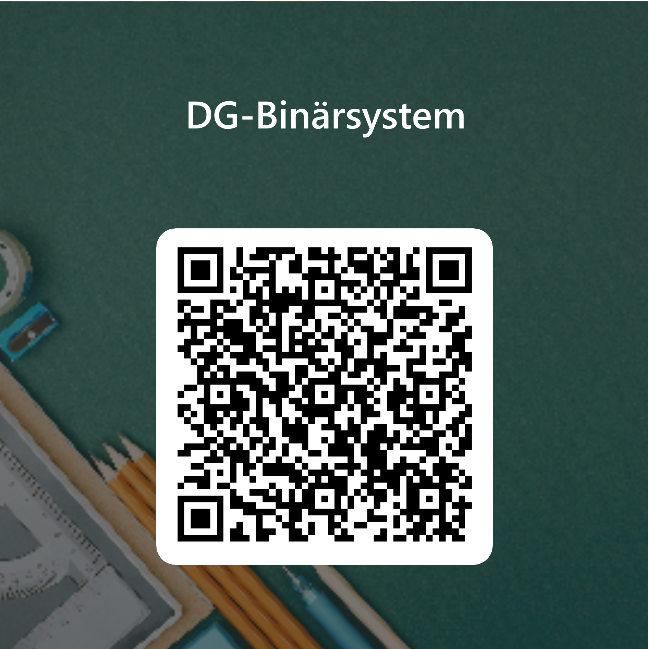 Aufgabe 4:Erstelle in Excel eine Liste mit Binärzahlen von 1 bis 100. Öffne dazu die Exceldatei dg-Binärzahlen.xlsx.Link zum Kopieren des Quiz:
https://forms.office.com/Pages/ShareFormPage.aspx?id=AkokVAb41UyTy6llfez7l_NzeA5oyahGrJxdOEVqsHNUQ0hVRUwzWlozS1FHME9PUk5XSFg2MzkxTi4u&sharetoken=eOtwaJ5atQpsjcGba5ft8 =4 =21Dezimalzahl2x2x2 2x2 21Dezimalzahl000000001100102001130100401015011060111710008100191010101011111 162 1073 118495101684 21Dezimalzahl101002010110221101100111111111110